ATTESTATO DI SOPRALLUOGOPROCEDURA APERTA EX ART. 60  DEL D.LGS. 50/2016 S.M.I. PER L’AFFIDAMENTO DEI LAVORI PER “L’EFFICIENTAMENTO ENERGETICO DELLA CASA PROTETTA “ROSSI SIDOLI” DI COMPIANOCIG: 7495641E9E   CUP: C26J16001330007  da allegare alla documentazione di garaSi attesta che in data odierna…....../....../.........alle ore............con la partecipazione dei Sigg. di seguito indicati: Sig...................................................................................................................................................in qualità di ..................................................................................................................................................in rappresentanza di/della....................................................................................................................., che intende presentare offerta per l’appalto in oggetto; Sig........................................................................in qualità di dipendente dell’Azienda Pubblica di Servizi alla Persona Asp “Cav. Marco Rossi Sidoli”; È STATO EFFETTUATO SOPRALLUOGO NEI LUOGHI OGGETTO DELLA GARA DI APPALTOIl sig.....................................................................................................................................................in rappresentanza dei/della………………………………..............................................................................................Sede legale in................................................................................................via....................................................................................N°.............................tel...............................................................fax.....................................................; DICHIARAChe il sopralluogo ha consentito allo scrivente, in rappresentanza dell’Operatore Economico sopra citato, di prendere piena conoscenza dello stato dei luoghi e delle condizioni locali, nonché di tutte le circostanze generali e particolari che possano influire sulla determinazione del prezzo in sede di offerta. Lo scrivente dichiara espressamente che nel corso del sopralluogo sono state fornite tutte le informazioni atte a consentire una piena cognizione di ogni elemento influente sulla valutazione degli oneri correlati all’esecuzione dei lavori oggetto dell’appalto e sulle loro modalità di attuazione. La presente, in duplice copia, è sottoscritta dall’impresa e dall’Azienda Pubblica di Servizi alla Persona Asp “Cav. Marco Rossi Sidoli”. Una copia viene restituita all’Operatore Economico per essere allegata alla documentazione di gara in sede di presentazione dell’offerta come prescritto. Un’altra copia resta agli atti all’Azienda Pubblica di Servizi alla Persona Asp “Cav. Marco Rossi Sidoli” per ogni opportuna successiva verifica. Luogo e Data................................... In fede Azienda Pubblica di Servizi alla Persona                                                           L’Operatore EconomicoAsp “Cav. Marco Rossi Sidoli”                                     …………………………………..             			  ………………………………………………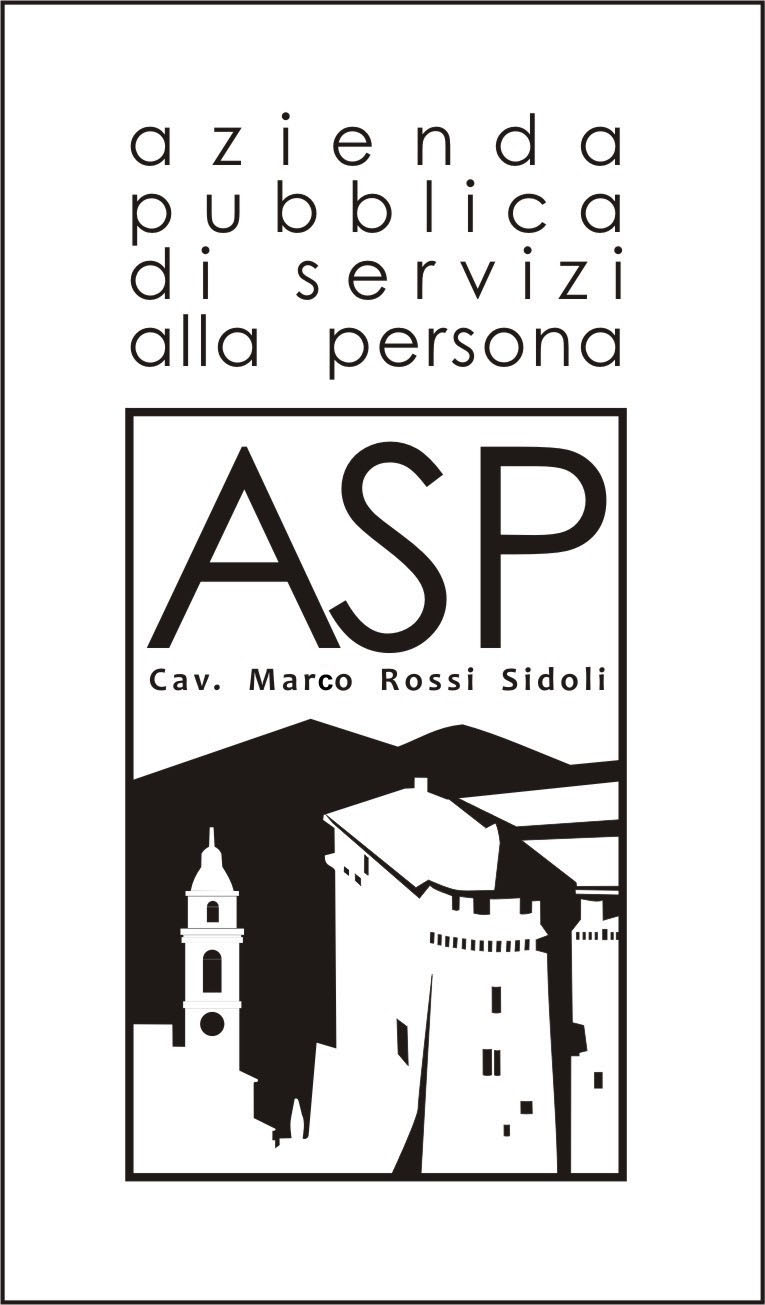 